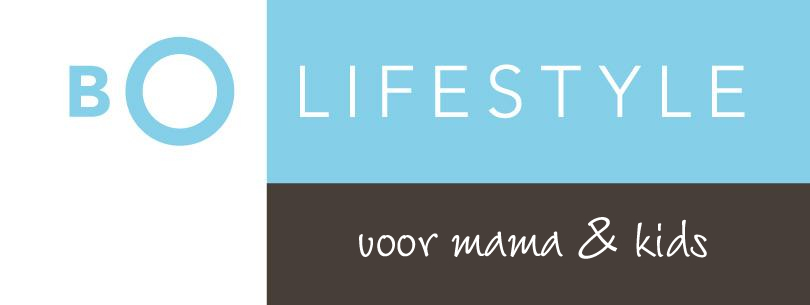 Formulier voor herroeping(dit formulier alleen invullen en terugzenden wanneer u de overeenkomst wilt herroepen)Aan: 	BO Lifestyle Rembrandtstraat 24, 2671 GD te Naaldwijk Telefoonnummer 0174-631764 Email: info@bolifestyle.nl Ik/Wij* deel/delen* u hierbij mede, dat ik/wij* onze overeenkomst betreffendede verkoop van de volgende producten: [aanduiding product]*herroept/herroepen*Besteld op*/ontvangen op* [datum bestelling bij diensten of ontvangst bij producten][Naam consumenten(en)][Adres consument(en)][Handtekening consument(en)] (alleen wanneer dit formulier op papier wordt ingediend)* 	Doorhalen wat niet van toepassing is of invullen wat van toepassing is. Dit formulier mag u mailen naar info@bolifestyle.nl  